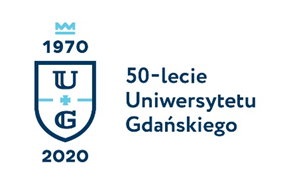 Monika RogoBiuro Rzecznika Prasowego Uniwersytetu Gdańskiegoul. Bażyńskiego 880-309 Gdańsktel.: (58) 523 25 84e-mail: monika.rogo@ug.edu.plhttp://www.ug.edu.pl/plGdańsk, 5 czerwca 2019Informacja prasowaWystawa Mieke Bal na Uniwersytecie GdańskimNECS – European Network for Cinema and Media Studies w GdańskuPodczas zbliżającej się jednej z największych europejskich konferencji naukowych poświęconych zagadnieniom filmoznawstwa i medioznawstwa odbędzie się otwarcie wystawy Mieke Bal, szeroko znanej i cenionej na świecie holenderskiej krytyczki i teoretyczki kultury oraz artystki wideo. Jej instalacja ‘Story-Telling in Bits & Pieces’ będzie się składała z 3 różnych projektów artystki. Wstęp wolny. Zapraszamy.Czas: 12 czerwca 2019 (wernisaż), 13-15 czerwca 2019 (wystawa)Miejsce: Biblioteka Główna UG, Gdańsk, ul. Wita Stwosza 53Wernisaż wystawy odbędzie się w środę, 12 czerwca o godz. 18.00, w Bibliotece Głównej UG. W dniach 13-14 czerwca będzie czynna w godzinach otwarcia biblioteki, czyli od 8.00 do 22.00, a w sobotę 15 czerwca od 8.00 do 13.00. Wstęp wolny zarówno na wernisaż, jak i wystawę.Wystawa będzie się składała z 15 monitorów, podzielonych na 3 osobne sekcje, każda z nich będzie wyświetlała osobno fragmenty 3 różnych projektów artystycznych Mieke Bal:- część ‘What Culture Silences’, z fragmentami projektu ‘A LONG HISTORY OF MADNESS’- część ‘Precarity’, z fragmentami projektu ‘MADAME B’- część ‘Reasonable Doubt’, z fragmentami projektu pod tym samym tytułemMieke Bal tworzy wielowymiarowe, multimedialne projekty, łączące ze sobą filmy fabularne, instalacje wideo, fotografie, w rozmaitych proporcjach. Jej zainteresowania sięgają od zagadnień biblijnych, czasy antyczne aż do sztuki XVII wieku, sztuki współczesnej, nowoczesnej literatury czy feminizmu. Jest autorką ponad trzydziestu książek. Jako artystka sztuki wideo tworzy eksperymentalne filmy dokumentalne, w których przekłada prywatność i intymność podmiotu nad konstruowaniem opowieści. W swoich filmach powstrzymuje się do wprowadzania narracji głosem oraz od chronologii, tak aby wyjść z porządku asocjacyjnych powiązań. Okazjonalnie działa także jako niezależny kurator wystaw.Więcej informacji o artystce na jej stronie: http://www.miekebal.org/Wydarzenie jest imprezą towarzyszącą dużej prestiżowej konferencji NECS – European Network for Cinema and Media Studies pt. ‘Structures and Voices: Storytelling in Post-Digital Times’, która w tym roku odbywa się na Uniwersytecie Gdańskim.O konferencji:W dniach 13-15 czerwca 2019 roku na Wydziale Nauk Społecznych Uniwersytetu Gdańskiego odbędzie się jedna z największych europejskich konferencji naukowych, poświęcona zagadnieniom filmoznawstwa i medioznawstwa. Spotkanie ponad czterystu badaczy z pięciu kontynentów aranżuje istniejące od 2006 roku Stowarzyszenie NECS (European Network for Cinema and Media Studies) – międzynarodowa organizacja pozarządowa zaangażowana w promowanie szeroko rozumianej kultury audiowizualnej. Najważniejszym z organizowanych przez Stowarzyszenie wydarzeń jest coroczna konferencja  NECS, której trzynasta edycja odbędzie się w Gdańsku. Imponująco przedstawiają się liczby dotyczące międzynarodowego spotkania filmoznawców i medioznawców. W ciągu trzech dni obrad swe referaty przedstawi ponad 400 badaczy z Europy, Azji, Australii i obu Ameryk w ramach 99 paneli tematycznych. Gościnne wykłady główne wygłoszą wybitni akademicy, którzy są jednocześnie aktywnymi twórcami kultury audiowizualnej: Mieke Bal (Królewska Holenderska Akademia Sztuk i Nauk), Catherine Grant (Uniwersytet Londyński) oraz Kuba Mikurda (Państwowa Wyższa Szkoła Filmowa, Telewizyjna i Teatralna w Łodzi).Wstęp na konferencję wolny pod warunkiem członkostwa w Stowarzyszeniu NECS.Informacje o członkostwie: https://necs.org/user/register Więcej o wydarzeniu: https://necs.org/conference/ Program pod linkiem 